7th/8th Grade Math Syllabus 2018-2019Brooks County Middle SchoolContact/Class InformationSchool Email: bshackelford@brooks.k12.ga.us                             Phone: 229-588-2342Room Number: 702                                                      Planning Time: 8:00-9:45
Class Documents Email: bshackelford21@gmail.com            Class Webpage: http://msshackelford.com/Facebook: www.facebook.com/bnshackelfordInstagram: www.instagram.com/shackelfordmath 
Remind (homework, test, class announcements) Sign-up:

7th Grade Math Class: Text @21shack to 810108th Grade Math Class: Text @shack21 to 81010Classroom ProceduresWrite your name and date on all assignments Papers turned in without will get 5 pointed deducted.Students are expected to enter the room QUIETLY and begin on the assigned task.Place all bookbags under their desks and out of the aislesTake good notes and keep up with all assignmentsMake sure you are sitting correctly in your desk (chair not blocking traffic)Keep a well-organized notebook and binder by dates (descending order)Tab 1: Writing About Math/BellRingers/Daily ReviewsTab 2: Classroom NotesTab 3: Maintenance SheetsTab 4: Quizzes and TestParticipate! Don’t be a spectator partner. Everyone has something to offer here.Classroom RulesClassroom Discipline StepsCome to class prepared daily and respect yourself and others.Adhere to School Policies *see handbook for clarification.1. Warning2. One day Lunch Detention/Parent Contact/Student Conference  3. Two days Lunch Detention/Parent Contact    4. Parent Conference5. Two days Lunch Detention/Parent Contact    6. Office ReferralClassroom MaterialsClassroom Materials3-Ring Binder (2 inch or bigger)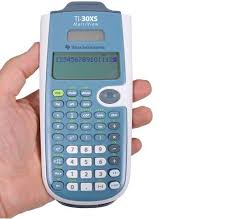 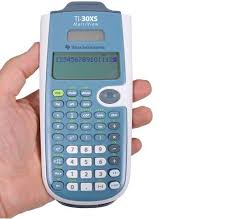 DividersGraph PaperScientific Calculator TI-30XSNotebook PaperPencils *no red pens, I usually grade in that colorColored Pencils/MarkersIndex CardsHeadphones/Ear budsHighlightersFlash DriveJacket (The classroom is frequently COLD!)Optional: Expo Dry-Erase Markers, Expo Dry-Erase Erasers, Kleenex, Copy/Printer Paper(white or colored), Graph Paper, Notebook Paper, Pencils, Hand Sanitizer, Lotion, Clorox wipes, Sticky Notes3-Ring Binder (2 inch or bigger)DividersGraph PaperScientific Calculator TI-30XSNotebook PaperPencils *no red pens, I usually grade in that colorColored Pencils/MarkersIndex CardsHeadphones/Ear budsHighlightersFlash DriveJacket (The classroom is frequently COLD!)Optional: Expo Dry-Erase Markers, Expo Dry-Erase Erasers, Kleenex, Copy/Printer Paper(white or colored), Graph Paper, Notebook Paper, Pencils, Hand Sanitizer, Lotion, Clorox wipes, Sticky NotesSummary of 8th Grade Math for the YearSummary of 8th Grade Math for the YearEighth grade mathematics is aboutformulating and reasoning about expressions and equations, including modeling and an association in bivariate date with a linear equation, and solving linear equations and systems of linear equations;grasping the concept of a function and using functions to describe quantitative relationships; (3) analyzing two‐ and three‐dimensional space and figures using distance, angles, similarities, and congruence, and understating and applying the Pythagorean Theorem.Eighth grade mathematics is aboutformulating and reasoning about expressions and equations, including modeling and an association in bivariate date with a linear equation, and solving linear equations and systems of linear equations;grasping the concept of a function and using functions to describe quantitative relationships; (3) analyzing two‐ and three‐dimensional space and figures using distance, angles, similarities, and congruence, and understating and applying the Pythagorean Theorem.Georgia Standards of Excellence Curriculum Map8/8-8/31: Unit 2A: Exponents 9/5-9/11: Unit 2B: Exponents, cont…9/12-9/28: Unit 3: Geometric Applications of Exponents10/1-10/19: Unit 4: Functions10/22-11/16: Unit 5: Linear Functions11/26-12/19: Unit 7: Solving Systems of Equations 1/8-1/11: Comprehensive Review1/14-2/8: Unit 6: Linear Models and Tables2/11 – 3/22: Unit 1: Transformations, Congruency and Similarities Phrases or Words That ARE NOT ACCEPTABLE IN MY CLASS!!!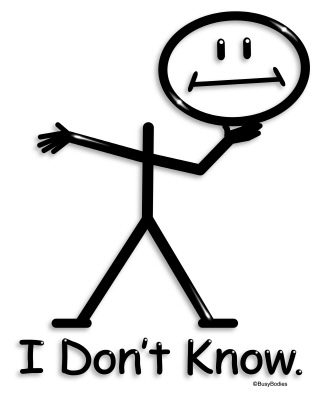 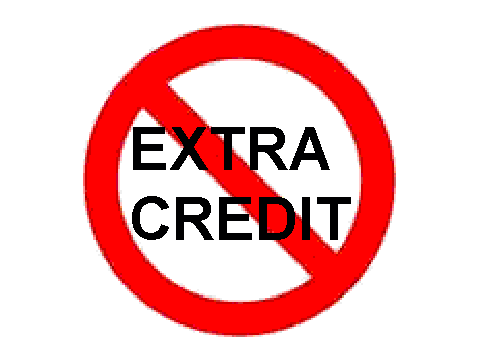 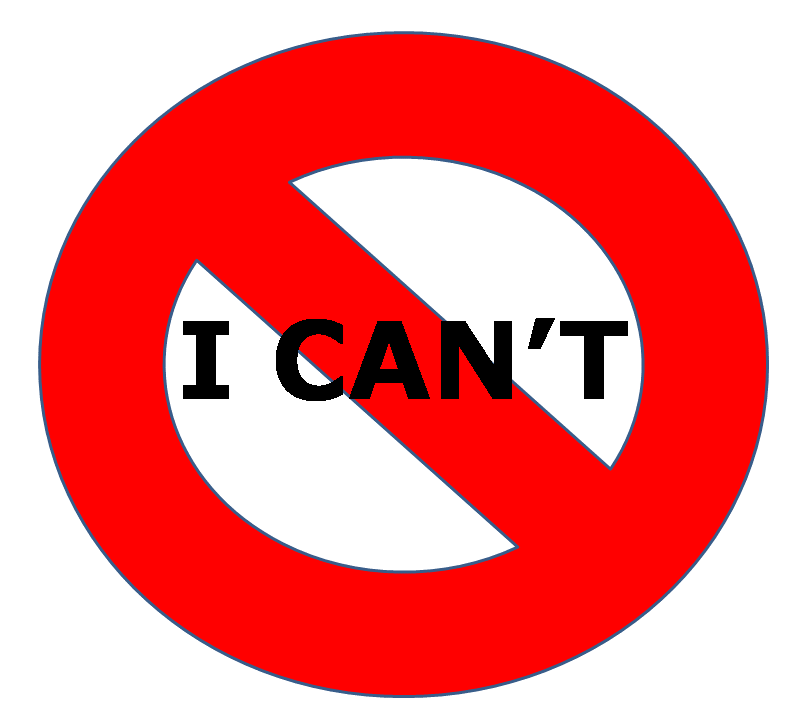 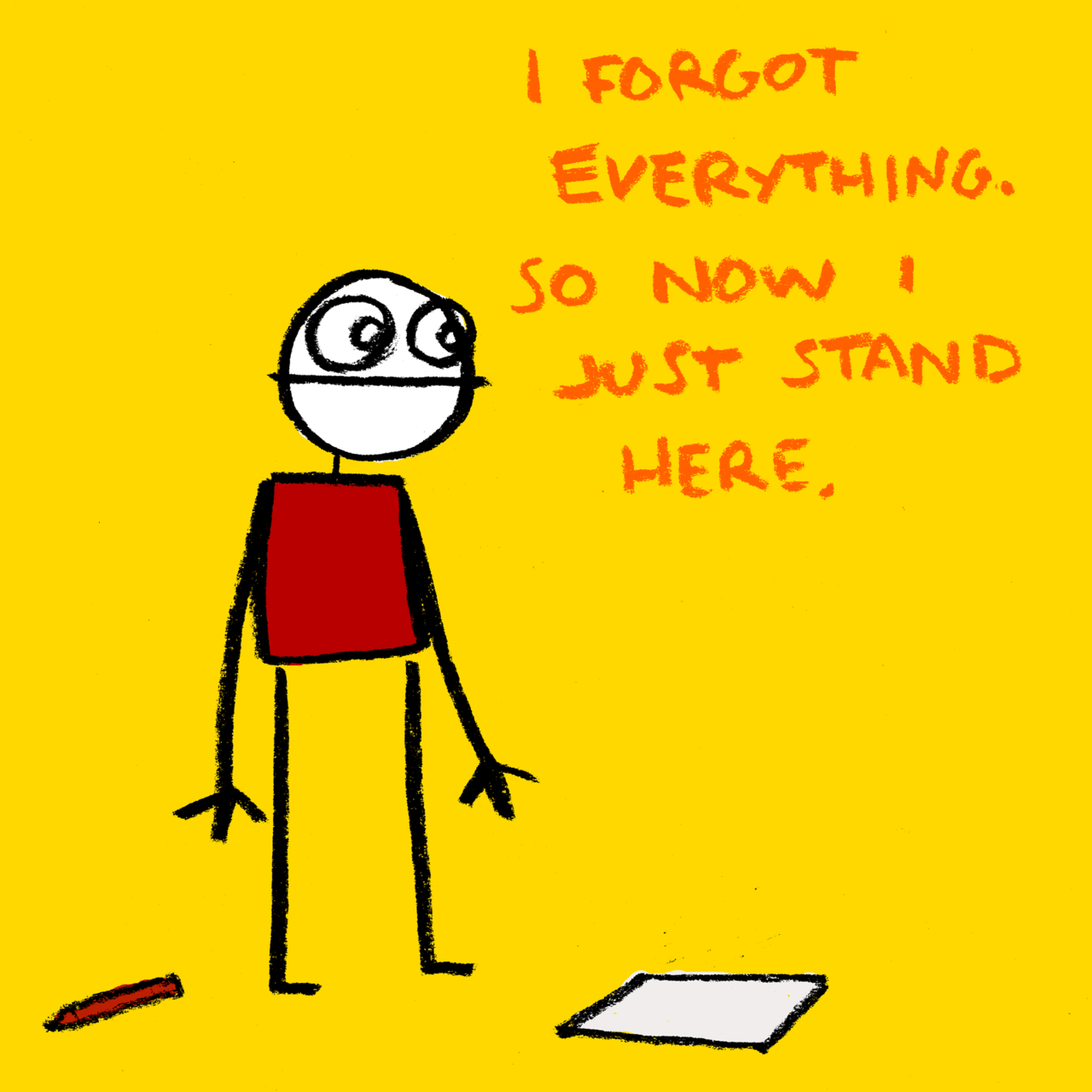 Student Responsibility When Working in GroupsMake sense of problems and persevere in solving them Reason abstractly and quantitatively “Think outside the box”Construct viable arguments and critique the reasoning of others Challenge your partnerExplainModel with mathematicsShow your work  Create a table/chart/draw a pictureUse appropriate tools strategically Rulers, calculator, etc…Attend to precision Label your answersLook for and make use of structure Look for and express regularity in repeated reasoning ****Use your inside voice and remain focus on “math”***Homework (worth 10%)Students will be given a maintenance sheet (review over all concepts taught) at the start of every week.This maintenance sheet will help you prepare for comprehensive test (test which focus on all concepts covered). Your maintenance sheet is due on Thursday of that same week. Your maintenance sheet will be graded. Corrections can be made on missed problems, however, you must show your workNO WORK! NO CREDIT!Signed grade reports *easy 100Must be signed and dated by parent, with phone number listed in order to get homework gradeDaily Grades (worth 30%)  Open Notebook Checks (5-10 questions based on notes, homework, and test)Quizzes Worksheets or Activities completed in classUnit Test & Comprehensive Test (worth 60%)I missed a test, when can I make it up? If you miss a test or quiz, you will be expected to make it up the next day either in class or at my convenience. Beyond this, the test or quiz may not be made up and will result in a zero.1st Semester Tentative DatesAugust 31: Unit 2A TestSeptember 14: Unit 2B TestSeptember 28: Unit 3 TestOctober 5: Comprehensive Test 1October 19: Unit 4 TestOctober 26: Comprehensive Test 2 November 16:  Unit 5 TestNovember 30: Comprehensive Test 3December 19: Unit 7 Test2nd Semester Tentative DatesFebruary 1: Comprehensive Test 4February 8: Unit 6 TestMarch 14: Comprehensive Test 5March 22: Unit 1 TestMay 3: Algebra 1 Pre-ExamGMAS April 16-May 1Make-Up Policy What do I do if I’m absent? Ask your neighbor at an appropriate time. Get the missing materials from the missing w at an appropriate time during or after class. If you need clarification or have questions, ask Ms. Shackelford after class.When students are absent from class it is their responsibility to get assignments.   All work missed (graded only) due to an absence must be made up within 3 school days after the student returns or that student will receive a zero (0). Parents will be notified of missing assignments. Re-Test PolicyIn order to re-test, students MUST come to tutoring sessions for 3 consecutive days during assigned time and bring back signed parent letter.TutoringTwo types of tutoringVolunteer – students sign up in advanceMandatory – teacher creates list based on student grades and understanding.Echoes is also encouraged*parent notes/phone call is needed if student does not showPromotion Criteria/Graduation CeremonyPurchase Black and White attire (8th Graders only)Pass all 4 academic classes (math, science, social studies, and language arts) with @ least 70 yearly averagePass connection classes with at least a 70 yearly averagePass the Georgia Milestones